Стихи «Память о войне»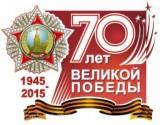 Пусть небо будет голубым... 
Н. Найденова 

Пусть небо будет голубым, 
Пусть в небе не клубится дым, 
Пусть пушки грозные молчат 
И пулеметы не строчат, 
Чтоб жили люди, города... 
Мир нужен на земле всегда! 

*** 

На поляне, от лагеря близко... 
В. Фетисов 

На поляне, от лагеря близко, 
Где багульник все лето цветет, 
На дорогу глядят с обелиска 
Пехотинец, матрос и пилот. 

Отпечаток счастливого детства 
Сохранился на лицах солдат, 
Но уже никуда им не деться 
От военной суровости дат. 

"Вот в таком же зеленом июне, - 
Нам сказал пожилой старшина, - 
Забрала их, веселых и юных, 
И домой не вернула война. 

На рассвете, прижав автоматы, 
Шли солдаты на штурм высоты..." 

Нестареющим нашим вожатым 
Мы к ногам положили цветы. 

*** 

У обелиска 

Застыли ели в карауле, 
Синь неба мирного ясна. 
Идут года. В тревожном гуле 
Осталась далеко война. 
Но здесь, у граней обелиска, 
В молчанье голову склонив, 
Мы слышим грохот танков близко 
И рвущий душу бомб разрыв. 
Мы видим их - солдат России, 
Что в тот далёкий грозный час 
Своею жизнью заплатили 
За счастье светлое для нас... 

*** 

Имя 
С. Погореловский 

К разбитому доту 
Приходят ребята, 
Приносят цветы 
На могилу солдата. 
Он выполнил долг 
Перед нашим народом. 
Но как его имя? 
Откуда он родом? 
В атаке убит он? 
Погиб в обороне? 
Могила ни слова 
О том не проронит. 
Ведь надписи нет. 
Безответна могила. 
Знать, в грозный тот час 
Не до надписей было. 

К окрестным старушкам 
Заходят ребята - 
Узнать, расспросить их, 
Что было когда-то. 
- Что было?! 
Ой, милые!.. 
Грохот, сраженье! 
Солдатик остался 
Один в окруженье. 
Один - 
А не сдался 
Фашистскому войску. 
Геройски сражался 
И умер геройски. 
Один - 
А сдержал, 
Поди, целую роту!.. 
Был молод, черняв, 
Невысокого росту. 
Попить перед боем 
В село забегал он, 
Так сказывал, вроде, 
Что родом с Урала. 
Мы сами сердечного 
Тут схоронили - 
У старой сосны, 
В безымянной могиле. 

На сельскую почту 
Приходят ребята. 
Письмо заказное 
Найдёт адресата. 
В столицу доставят 
Его почтальоны. 
Письмо прочитает 
Министр обороны. 
Вновь списки просмотрят, 
За записью запись… 
И вот они - 
Имя, фамилия, адрес! 
И станет в колонну 
Героев несметных, 
Ещё один станет - 
Посмертно, 
Бессмертно. 

Старушку с Урала 
Обнимут ребята. 
Сведут её к сыну, 
К могиле солдата, 
Чьё светлое имя 
Цветами увито… 
Никто не забыт, 
И ничто не забыто! 

*** 

Дедушкины друзья 

Май… Вовсю щебечут птицы, 
И парад идёт в столице. 
В орденах шагают деды. 
Поздравляем с Днём Победы! 

Приходят к дедушке друзья, 
Приходят в День Победы. 
Люблю подолгу слушать я 
Их песни и беседы. 

Горят на солнце золотом 
Награды боевые, 
И входят в дом, 
В наш мирный дом, 
Дороги фронтовые. 

Я молча рядышком сижу, 
Но кажется порою, 
Что это я в прицел гляжу, 
Что я готовлюсь к бою. 

Приходят к дедушке друзья 
Отпраздновать Победу. 
Всё меньше их, 
Но верю я: 
Они опять приедут. 

*** 

Что за праздник? 

В небе праздничный салют, 
Фейерверки там и тут. 
Поздравляет вся страна 
Славных ветеранов. 
А цветущая весна 
Дарит им тюльпаны, 
Дарит белую сирень. 
Что за славный майский день?